Basic InformationCourse Details1. Course Description2. Intended learning outcomes of the course (ILOs)3. Contents4. Teaching & Learning Method5. A. Assessment ScheduleB. Weights of AssessmentsC. Grading Policy6. List of ReferencesFacilities Required for Teaching and LearningCourse Policies and ProceduresFacultyRiasat Muhammad AmirRiasat Muhammad AmirRiasat Muhammad AmirRiasat Muhammad AmirRiasat Muhammad AmirRiasat Muhammad AmirRiasat Muhammad AmirRiasat Muhammad AmirRiasat Muhammad AmirRiasat Muhammad AmirOffice HourWednesday 12-2 PM, Office location will be announcedWednesday 12-2 PM, Office location will be announcedWednesday 12-2 PM, Office location will be announcedWednesday 12-2 PM, Office location will be announcedWednesday 12-2 PM, Office location will be announcedWednesday 12-2 PM, Office location will be announcedWednesday 12-2 PM, Office location will be announcedWednesday 12-2 PM, Office location will be announcedWednesday 12-2 PM, Office location will be announcedWednesday 12-2 PM, Office location will be announcedContact Detailsamri0901@gmail.comamri0901@gmail.comamri0901@gmail.comamri0901@gmail.comamri0901@gmail.comamri0901@gmail.comamri0901@gmail.comamri0901@gmail.comamri0901@gmail.comamri0901@gmail.comCourse Pre-requisitesDepartment offering the courseMedia Studies and JournalismMedia Studies and JournalismMedia Studies and JournalismMedia Studies and JournalismMedia Studies and JournalismMedia Studies and JournalismMedia Studies and JournalismMedia Studies and JournalismMedia Studies and JournalismMedia Studies and JournalismCourse TitleCreated Private MediaCreated Private MediaCreated Private MediaCreated Private MediaCreated Private MediaCreated Private MediaCreated Private MediaCreated Private MediaCreated Private MediaCreated Private MediaCourse CodeMSJ 11345MSJ 11345CreditCredit0303Term       Spring 2023Spring 2023Spring 2023Number of Lectures18Number of TutorialsNumber of TutorialsN/AN/ANumber of PracticalNumber of Practical4Total22The course is designed to underscore the importance of created private media – the media for a specialized and focused audience. With an emphasis on in-house journals, audiovisual and online media products, the course also discusses other created private media such as educational literature, spoken words, seminars, conferences, company events and private exhibitions.This is one of the nine public relations major courses under the MSJ Department. The focus of the course is basic audiovisual production techniques, understanding the demand of the organization and their audience, and building students as good negotiator between organizations and production peoples.KNOWLEDGETo know how private media used for public relations KNOWLEDGETo know different concepts, tools and their functions relating to audio visual communication. KNOWLEDGEAble to analyze the different forms of production and their importance in public relations. SKILLSAble to conceptualize the production and able to deliver it. SKILLSAble to produce proposals (including research and budget) for in-house journals, audiovisual and online media products,SKILLSAble to evaluate and critique public service announcements or corporate documentaries or visual narratives.  ATTITUDEAble to have to negotiate conversations with the organizations and ensure deliverables. ATTITUDETo influence creating new concepts for private media ATTITUDETo perform a positive mindset for new applications for audiovisual or print production. Sl. No.TopicNumber of Sessions1Course IntroductionPrinciples of public relations practice22Evaluation and communication psychology13Practitioner culture- why we do what we do14Gathering and interpreting information15Evaluation structures and processes26Developing a media evaluation system27Evaluation practice- case studies28Objectives and objectives settings19Relationship and crisis communication measurement 210The challenges of online environment111Future developments112Pre-production, production, and post-production techniques 313Final presentation3Total22Peer learning, group activities Lecture slides, audio and video presentation Discussion, debate, analyzingWorkshop, tutorialsAssessment 1Class Participation, and AttendanceSessionEvery classAssessment 2Assignments- Case studySessionMarch 13Assessment 3Midterm examination SessionFebruary 27Assessment 4Final project SessionApril 11Assessment 5PresentationSessionApril 12 & 17Assessments%Class Participation, and Attendance 10Assignments20Midterm Examination30Final Project30Presentation10Total100A relative or bell-curve grading system will be followed, so that the majority will receive a middle grade, and only a few will get A/A- or F. The course teacher will assign mark ranges to each letter grade, taking into account the assessment components and assigned weights, difficulty level, average academic ability of the class, etc.Course NotesTBAEssential Books (Text Books)Watson, T., & Noble, P. (2014). Evaluating public relations: A guide to planning, research and measurement. Kogan Page Publishers.Recommended Reference BooksGregory, A. (2020). Planning and managing public relations campaigns: A strategic approach. Kogan Page Publishers. PeriodicalsN/AOnline ResourcesHigh quality projector, computer and sound system with internet accessSoundproof and air-conditioned room Whiteboard, marker etc. Class attendance: Regular and on time participations are mandatory. Students will be assigned F automatically if he/she inactive for more than 3 weeks. Late submission of work: Late submission will be followed by penalty, please maintain deadlines.Unfair means/plagiarism: Plagiarism will be dealt with severe penalty. Original work is encouraged, as they will carry value marks.Class attendance: Regular and on time participations are mandatory. Students will be assigned F automatically if he/she inactive for more than 3 weeks. Late submission of work: Late submission will be followed by penalty, please maintain deadlines.Unfair means/plagiarism: Plagiarism will be dealt with severe penalty. Original work is encouraged, as they will carry value marks.Class attendance: Regular and on time participations are mandatory. Students will be assigned F automatically if he/she inactive for more than 3 weeks. Late submission of work: Late submission will be followed by penalty, please maintain deadlines.Unfair means/plagiarism: Plagiarism will be dealt with severe penalty. Original work is encouraged, as they will carry value marks.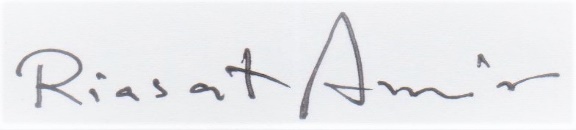 ................................................Course Coordinator/ TeacherDate: 12/01/2023....................................................................Head of the Department   Date:   